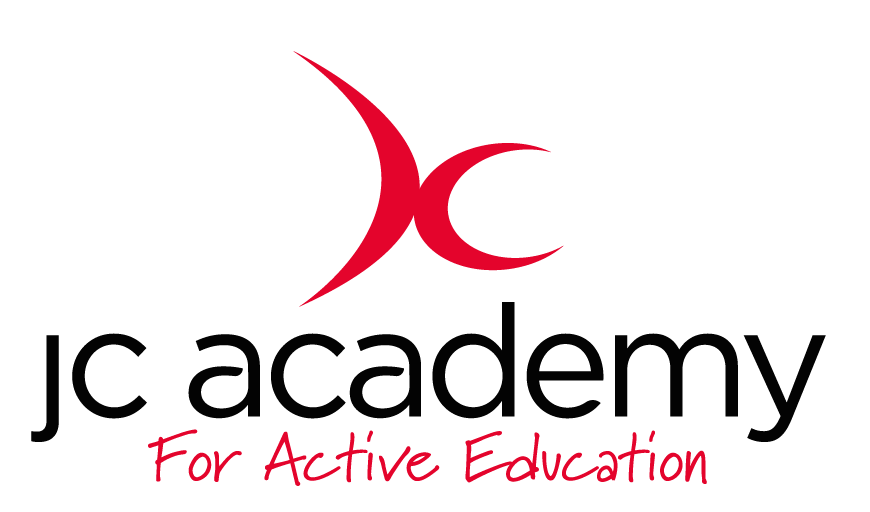 Class: Elmwood Lesson: Cricket Lesson 3 Lesson Objective:Fielding Resources: Stumps, Tennis balls, Cones Warm Up:Get players into a circle and get them throwing the ball to someone add a tennis ball to make it harder see how many tennis balls they can keep in the circle without dropping it. Coaching Points:Soft hands Eyes focusing on the ball Still head Safety Points: Make sure area is completely risk free of any spills, equipment etc.Main Activity: (Including teaching/Coaching Points/Include any diagrams)Get kids lined up behind a cone Over arm throwing Underarm Coaching points:Side onNone throwing arms pointing at targetSafety Points:Make sure area is completely risk free of any spills, equipment etc.Warm Down:Fielding competition Coaching Points:Support and develop the ideas children create.Safety Points:Make sure area is completely risk free of any spills, equipment etc.Plenary:RED:AMBER:GREEN: